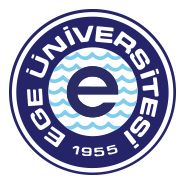 2022-2023    FAKÜLTE VE YÜKSEKOKULLAR ARASI ERKEKLER FUTSAL MÜSABAKALARI50 YIL SPOR SALONU         A GRUBU         B GRUBU        C GRUBUD GRUBU1Tıp Fak.1Mühendislik Fak.1Ziraat Fak.1Su Ürünleri Fak.2İletişim Fak.2İ.İ.B.F2Edebiyat Fak.2Eğitim Fak.3Diş Hekimliği Fak.3Eczacılık Fak.3Hemşirelik Fak. 3Fen Fak.4Çeşme Turizm Fak.4D.T.M.K4Urla Denizcilik MYO4Ödemiş MYO5Atatürk Sağlık MYO5Aliağa MYO5Sağlık Bilimleri Fak.5Ege Meslek YO6Tire Kutsan MYO6Havacılık MYO6Bayındır MYOSıraTarihSaatFikstürTakımlar114.11.202212:00A1-A6Tıp Fakültesi - Tire Kutsan MYO215.11.202216:00A2-A5İletişim Fakültesi - Atatürk Sağlık MYO316.11.202212:00A3-A4Diş Hekimliği Fakültesi - Çeşme Turizm Fakültesi417.11.202212:00C1-C4Ziraat Fakültesi - Urla Denizcilik MYO518.11.202212:00C2-C3Edebiyat Fakültesi - Hemşirelik Fakültesi621.11.202212:00B1-B6Mühendislik Fakültesi - Havacılık MYO722.11.202216:00B2-B5İktisadi ve İdari Bilimler Fakültesi - Aliağa MYO823.11.202212:00B3-B4Eczacılık Fakültesi - Devlet Türk Musikisi Konservatuarı924.11.202212:00D1-D4Su Ürünleri Fakültesi - Ödemiş MYO1025.11.202212:00D2-D3Eğitim Fakültesi - Fen Fakültesi1128.11.202212:00A1-A5Tıp Fakültesi - Atatürk Sağlık MYO1229.11.202216:00A6-A4Tire Kutsan MYO - Çeşme Turizm Fakültesi1330.11.202212:00A2-A3İletişim Fakültesi - Diş Hekimliği Fakültesi1401.12.202212:00C5-C3Sağlık Bilimleri Fakültesi - Hemşirelik Fakültesi1502.12.202212:00C1-C2Ziraat Fakültesi - Edebiyat Fakültesi1605.12.202212:00B1-B5Mühendislik Fakültesi - Aliağa MYO1706.12.202216:00B6-B4Havacılık MYO - Devlet Türk Musikisi Konservatuarı1807.12.202212:00B2-B3İktisadi ve İdari Bilimler Fakültesi - Eczacılık Fakültesi1908.12.202212:00D5-D3Ege Meslek YO - Fen Fakültesi2009.12.202212:00D1-D2Su Ürünleri Fakültesi - Eğitim Fakültesi2112.12.202212:00A1-A4Tıp Fakültesi - Çeşme Turizm Fakültesi2213.12.202216:00A5-A3Atatürk Sağlık MYO - Diş Hekimliği Fakültesi2314.12.202212:00A6-A2Tire Kutsan MYO - İletişim Fakültesi2415.12.202212:00C4-C2Urla Denizcilik MYO - Edebiyat Fakültesi2516.12.202212:00C5-C1Sağlık Bilimleri Fakültesi - Ziraat Fakültesi2620.12.202216:00B5-B3Aliağa MYO - Eczacılık Fakültesi2721.12.202212:00B6-B2Havacılık MYO - İktisadi ve İdari Bilimler Fakültesi2822.12.202212:00D4-D2Ödemiş MYO - Eğitim Fakültesi2923.12.202212:00A1-A3Tıp Fakültesi - Diş Hekimliği Fakültesi3026.12.202212:00D5-D1Ege Meslek YO - Su Ürünleri Fakültesi3127.12.202216:00A5-A6Atatürk Sağlık MYO - Tire Kutsan MYO3228.12.202212:00A4-A2Çeşme Turizm Fakültesi - İletişim Fakültesi3329.12.202212:00B1-B4Mühendislik Fakültesi - Devlet Türk Musikisi Konservatuarı3406.03.202312:00C3-C1Hemşirelik Fakültesi - Ziraat Fakültesi3507.03.202312:00C4-C5Urla Denizcilik MYO - Sağlık Bilimleri Fakültesi3608.03.202312:00D3-D6Fen Fakültesi - Bayındır MYO3709.03.202312:00B4-B2Devlet Türk Musikisi Konservatuarı - İktisadi ve İdari Bilimler Fakültesi3810.03.202312:00B5-B6Aliağa MYO - Havacılık MYO3913.03.202312:00A4-A5Çeşme Turizm Fakültesi - Atatürk Sağlık MYO4014.03.202312:00D4-D5Ödemiş MYO - Ege Meslek YO4115.03.202312:00A1-A2Tıp Fakültesi - İletişim Fakültesi4216.03.202312:00A3-A6Diş Hekimliği Fakültesi - Tire Kutsan MYO4317.03.202312:00D4-D6Ödemiş MYO - Bayındır MYO4420.03 202312:00B4-B5Devlet Türk Musikisi Konservatuarı - Aliağa MYO4521.03.202312:00D3-D4Fen Fakültesi - Ödemiş MYO4622.03.202312:00B1-B2Mühendislik Fakültesi - İktisadi ve İdari Bilimler Fakültesi4723.03.202312:00B3-B6Eczacılık Fakültesi - Havacılık MYO4824.03.202312:00D5-D6Ege Meslek YO - Bayındır MYO4927.03.202312:00D2-D6Eğitim Fakültesi - Bayındır MYO5028.03.202312:00C3-C4Hemşirelik Fakültesi - Urla Denizcilik MYO5129.03.202312:00C2-C5Edebiyat Fakültesi - Sağlık Bilimleri Fakültesi5230.03.202312:00D3-D1Fen Fakültesi - Su Ürünleri Fakültesi5331.03.202312:00B1-B3Mühendislik Fakültesi - Eczacılık Fakültesi5403.04.202312:00D2-D5Eğitim Fakültesi - Ege Meslek YO5504.04.202312:00D1-D6Su Ürünleri Fakültesi - Bayındır MYO5606.04.202312:00Çeyrek FinalA1 - C2 5707.04.202312:00Çeyrek FinalA2 - C1 5810.04.202312:00Çeyrek FinalB1 - D2 5911.04.202312:00Çeyrek FinalB2 - D1 6013.04.202312:00Yarı FinalA1-C2 GALİBİ-B2-D1 GALİBİ6114.04.202312:00Yarı FinalA2-C1 GALİBİ-B1-D2 GALİBİ6220.04.202312:00ÜçüncülükYARI FİNAL MAĞLUPLARI6321.04.202312:00FinalYARI FİNAL GALİPLERİ